Развитие физических качеств у детей дошкольного возраста –  вдумчивый подход, позитивный педагогический опытРаздел работы 1. Знакомство детей с теоретическим материалом по темам «Физические качества и способности человека (спорт, профессии)», «Тренировка», «Я хочу стать…»Раздел работы 1. Знакомство детей с теоретическим материалом по темам «Физические качества и способности человека (спорт, профессии)», «Тренировка», «Я хочу стать…»Раздел работы 1. Знакомство детей с теоретическим материалом по темам «Физические качества и способности человека (спорт, профессии)», «Тренировка», «Я хочу стать…»Раздел работы 1. Знакомство детей с теоретическим материалом по темам «Физические качества и способности человека (спорт, профессии)», «Тренировка», «Я хочу стать…»Раздел работы 1. Знакомство детей с теоретическим материалом по темам «Физические качества и способности человека (спорт, профессии)», «Тренировка», «Я хочу стать…»Форма работы / содержание / примерыФорма работы / содержание / примерыФорма работы / содержание / примерыФорма работы / содержание / примерыФорма работы / содержание / примеры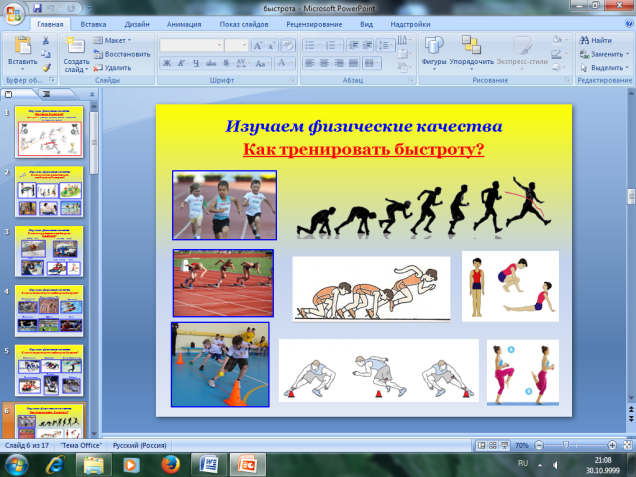 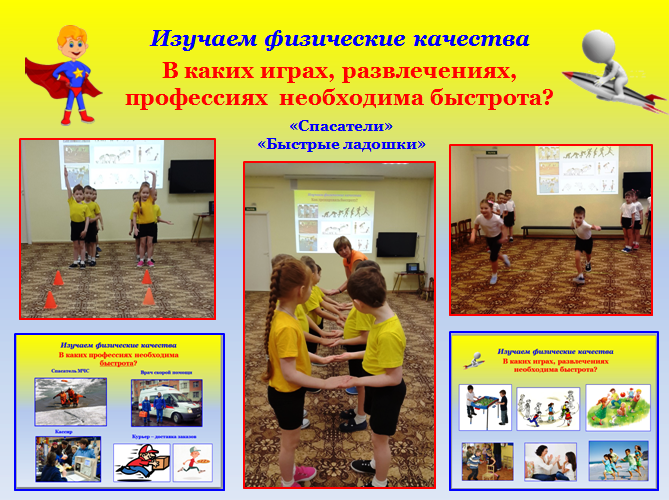 Беседа  - обсуждение (сбор информации), опыты. Презентация, наглядный материал содержит ответы на вопросы. Например: Что такое быстрота? В каких играх детям необходима быстрота? В каких профессиях взрослым необходима быстрота? В каких видах спорта спортсменам необходима быстрота? Как тренировать быстроту? Как соревноваться? Самоанализ личных  качеств. Что я умею делать быстро? Зачем я хочу стать быстрым? Кем я хочу стать? Какие качества пригодятся? Кто из семьи, друзей самый быстрый? Беседа  - обсуждение (сбор информации), опыты. Презентация, наглядный материал содержит ответы на вопросы. Например: Что такое быстрота? В каких играх детям необходима быстрота? В каких профессиях взрослым необходима быстрота? В каких видах спорта спортсменам необходима быстрота? Как тренировать быстроту? Как соревноваться? Самоанализ личных  качеств. Что я умею делать быстро? Зачем я хочу стать быстрым? Кем я хочу стать? Какие качества пригодятся? Кто из семьи, друзей самый быстрый? Беседа  - обсуждение (сбор информации), опыты. Презентация, наглядный материал содержит ответы на вопросы. Например: Что такое быстрота? В каких играх детям необходима быстрота? В каких профессиях взрослым необходима быстрота? В каких видах спорта спортсменам необходима быстрота? Как тренировать быстроту? Как соревноваться? Самоанализ личных  качеств. Что я умею делать быстро? Зачем я хочу стать быстрым? Кем я хочу стать? Какие качества пригодятся? Кто из семьи, друзей самый быстрый? Беседа  - обсуждение (сбор информации), опыты. Презентация, наглядный материал содержит ответы на вопросы. Например: Что такое быстрота? В каких играх детям необходима быстрота? В каких профессиях взрослым необходима быстрота? В каких видах спорта спортсменам необходима быстрота? Как тренировать быстроту? Как соревноваться? Самоанализ личных  качеств. Что я умею делать быстро? Зачем я хочу стать быстрым? Кем я хочу стать? Какие качества пригодятся? Кто из семьи, друзей самый быстрый? Беседа  - обсуждение (сбор информации), опыты. Презентация, наглядный материал содержит ответы на вопросы. Например: Что такое быстрота? В каких играх детям необходима быстрота? В каких профессиях взрослым необходима быстрота? В каких видах спорта спортсменам необходима быстрота? Как тренировать быстроту? Как соревноваться? Самоанализ личных  качеств. Что я умею делать быстро? Зачем я хочу стать быстрым? Кем я хочу стать? Какие качества пригодятся? Кто из семьи, друзей самый быстрый? Раздел работы 2. Практическая двигательная деятельность, совершенствование физических качеств детейРаздел работы 2. Практическая двигательная деятельность, совершенствование физических качеств детейРаздел работы 2. Практическая двигательная деятельность, совершенствование физических качеств детейРаздел работы 2. Практическая двигательная деятельность, совершенствование физических качеств детейРаздел работы 2. Практическая двигательная деятельность, совершенствование физических качеств детейФорма работы / содержание/ примерыФорма работы / содержание/ примерыФорма работы / содержание/ примерыФорма работы / содержание/ примерыФорма работы / содержание/ примеры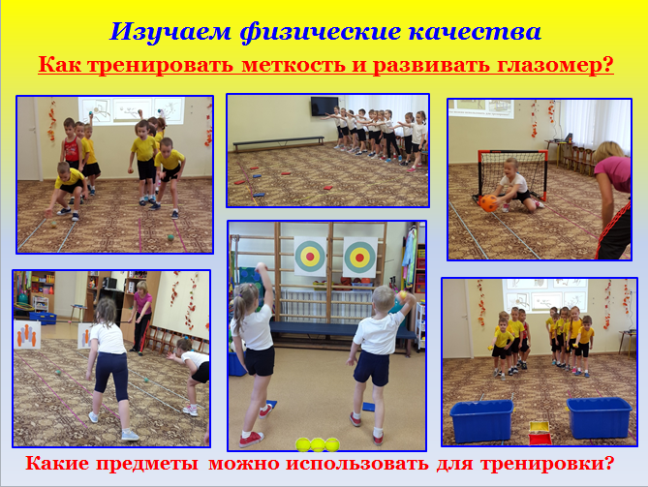 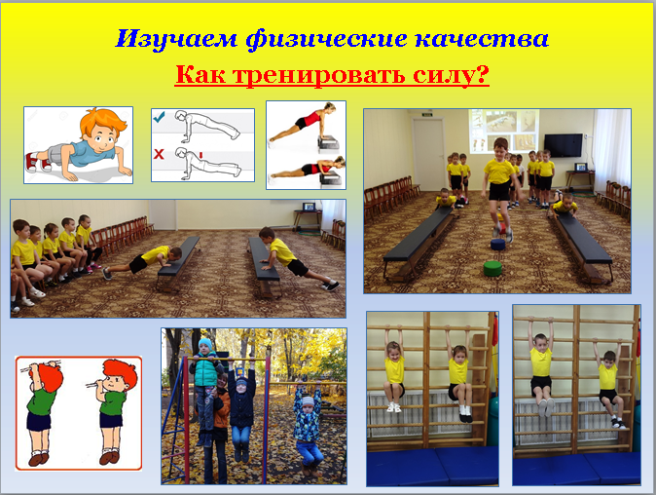 Тематические физкультурные занятия, содержащие игровые и соревновательные задания, самостоятельная деятельность детей. Акцент на поиск способов совершенствования двигательных способностей, на мониторинг развития личных возможностей, достижение определенного результата. Например: Цель. Хочу, чтобы левая рука была такая же ловкая как правая. Способ. На занятиях буду учиться отбивать большой мяч левой рукой, так как умею правой. Дома как жонглер научусь подбрасывать яблоко и ловить левой рукой. Цель. Хочу быть сильным как мой брат. Способ. Буду учиться подтягиваться и отжиматься.Тематические физкультурные занятия, содержащие игровые и соревновательные задания, самостоятельная деятельность детей. Акцент на поиск способов совершенствования двигательных способностей, на мониторинг развития личных возможностей, достижение определенного результата. Например: Цель. Хочу, чтобы левая рука была такая же ловкая как правая. Способ. На занятиях буду учиться отбивать большой мяч левой рукой, так как умею правой. Дома как жонглер научусь подбрасывать яблоко и ловить левой рукой. Цель. Хочу быть сильным как мой брат. Способ. Буду учиться подтягиваться и отжиматься.Тематические физкультурные занятия, содержащие игровые и соревновательные задания, самостоятельная деятельность детей. Акцент на поиск способов совершенствования двигательных способностей, на мониторинг развития личных возможностей, достижение определенного результата. Например: Цель. Хочу, чтобы левая рука была такая же ловкая как правая. Способ. На занятиях буду учиться отбивать большой мяч левой рукой, так как умею правой. Дома как жонглер научусь подбрасывать яблоко и ловить левой рукой. Цель. Хочу быть сильным как мой брат. Способ. Буду учиться подтягиваться и отжиматься.Тематические физкультурные занятия, содержащие игровые и соревновательные задания, самостоятельная деятельность детей. Акцент на поиск способов совершенствования двигательных способностей, на мониторинг развития личных возможностей, достижение определенного результата. Например: Цель. Хочу, чтобы левая рука была такая же ловкая как правая. Способ. На занятиях буду учиться отбивать большой мяч левой рукой, так как умею правой. Дома как жонглер научусь подбрасывать яблоко и ловить левой рукой. Цель. Хочу быть сильным как мой брат. Способ. Буду учиться подтягиваться и отжиматься.Тематические физкультурные занятия, содержащие игровые и соревновательные задания, самостоятельная деятельность детей. Акцент на поиск способов совершенствования двигательных способностей, на мониторинг развития личных возможностей, достижение определенного результата. Например: Цель. Хочу, чтобы левая рука была такая же ловкая как правая. Способ. На занятиях буду учиться отбивать большой мяч левой рукой, так как умею правой. Дома как жонглер научусь подбрасывать яблоко и ловить левой рукой. Цель. Хочу быть сильным как мой брат. Способ. Буду учиться подтягиваться и отжиматься.Раздел работы 3. Результат - мониторинг развития физических качеств, способностейРаздел работы 3. Результат - мониторинг развития физических качеств, способностейРаздел работы 3. Результат - мониторинг развития физических качеств, способностейРаздел работы 3. Результат - мониторинг развития физических качеств, способностейРаздел работы 3. Результат - мониторинг развития физических качеств, способностейТестовые задания, самоанализ, досуговая деятельность. Итоговые презентации по развитию разных физических качеств (информационный материал для закрепления знаний детей, педагогов, родителей)Тестовые задания, самоанализ, досуговая деятельность. Итоговые презентации по развитию разных физических качеств (информационный материал для закрепления знаний детей, педагогов, родителей)Тестовые задания, самоанализ, досуговая деятельность. Итоговые презентации по развитию разных физических качеств (информационный материал для закрепления знаний детей, педагогов, родителей)Тестовые задания, самоанализ, досуговая деятельность. Итоговые презентации по развитию разных физических качеств (информационный материал для закрепления знаний детей, педагогов, родителей)Тестовые задания, самоанализ, досуговая деятельность. Итоговые презентации по развитию разных физических качеств (информационный материал для закрепления знаний детей, педагогов, родителей)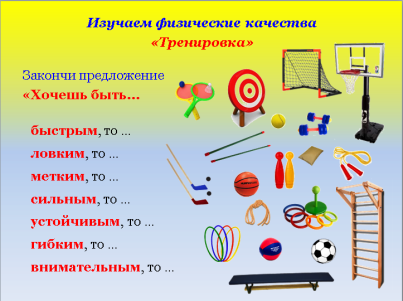 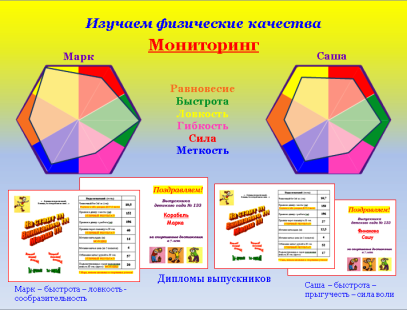 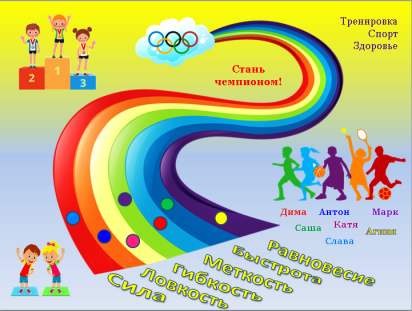 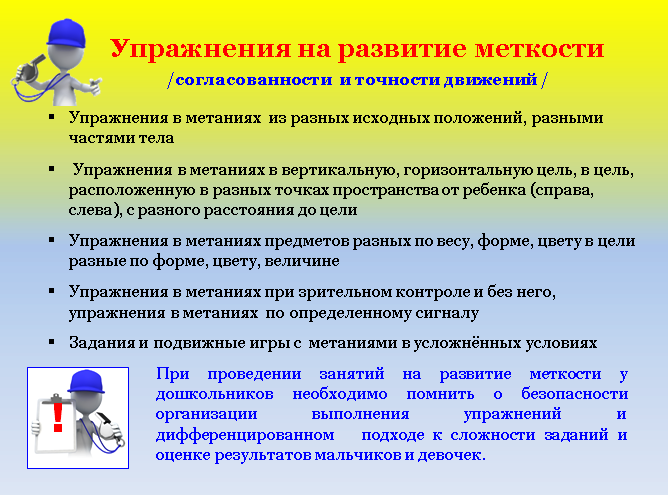 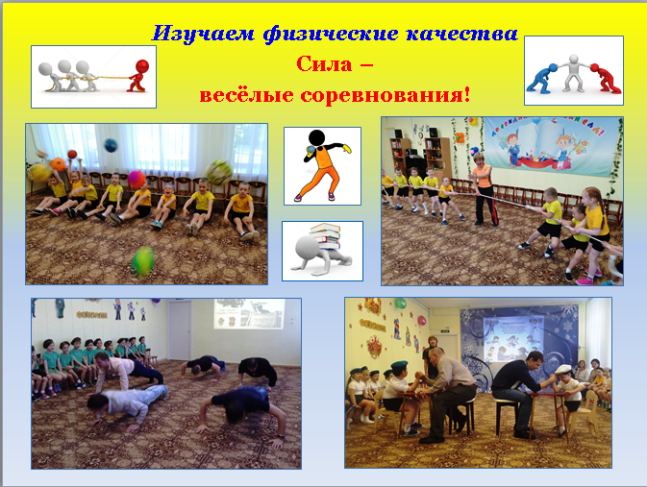 